Obrazac 1.3.2. Izvedbeni plan nastave (syllabus)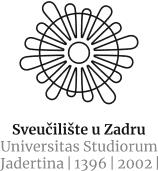 Izvedbeni plan nastave (syllabus1)1 Riječi i pojmovni sklopovi u ovom obrascu koji imaju rodno značenje odnose se na jednak način na muški i ženski rod.Obrazac 1.3.2. Izvedbeni plan nastave (syllabus)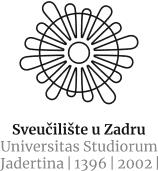 SastavnicaOdjel za francuske i frankofonske studijeOdjel za francuske i frankofonske studijeOdjel za francuske i frankofonske studijeOdjel za francuske i frankofonske studijeOdjel za francuske i frankofonske studijeOdjel za francuske i frankofonske studijeOdjel za francuske i frankofonske studijeOdjel za francuske i frankofonske studijeOdjel za francuske i frankofonske studijeOdjel za francuske i frankofonske studijeOdjel za francuske i frankofonske studijeOdjel za francuske i frankofonske studijeOdjel za francuske i frankofonske studijeOdjel za francuske i frankofonske studijeOdjel za francuske i frankofonske studijeakad.akad.akad.2023./2024.2023./2024.SastavnicaOdjel za francuske i frankofonske studijeOdjel za francuske i frankofonske studijeOdjel za francuske i frankofonske studijeOdjel za francuske i frankofonske studijeOdjel za francuske i frankofonske studijeOdjel za francuske i frankofonske studijeOdjel za francuske i frankofonske studijeOdjel za francuske i frankofonske studijeOdjel za francuske i frankofonske studijeOdjel za francuske i frankofonske studijeOdjel za francuske i frankofonske studijeOdjel za francuske i frankofonske studijeOdjel za francuske i frankofonske studijeOdjel za francuske i frankofonske studijeOdjel za francuske i frankofonske studijegod.god.god.2023./2024.2023./2024.Naziv kolegijaFrancuski jezik IFrancuski jezik IFrancuski jezik IFrancuski jezik IFrancuski jezik IFrancuski jezik IFrancuski jezik IFrancuski jezik IFrancuski jezik IFrancuski jezik IFrancuski jezik IFrancuski jezik IFrancuski jezik IFrancuski jezik IFrancuski jezik IECTSECTSECTS55Naziv studijaFrancuski jezik i književnostFrancuski jezik i književnostFrancuski jezik i književnostFrancuski jezik i književnostFrancuski jezik i književnostFrancuski jezik i književnostFrancuski jezik i književnostFrancuski jezik i književnostFrancuski jezik i književnostFrancuski jezik i književnostFrancuski jezik i književnostFrancuski jezik i književnostFrancuski jezik i književnostFrancuski jezik i književnostFrancuski jezik i književnostFrancuski jezik i književnostFrancuski jezik i književnostFrancuski jezik i književnostFrancuski jezik i književnostFrancuski jezik i književnostRazina studija☒ preddiplomski☒ preddiplomski☒ preddiplomski☒ preddiplomski☒ preddiplomski☒ preddiplomskidiplomskidiplomskidiplomskidiplomskiintegriraniintegriraniintegriraniintegriraniintegriraniposlijediplomskiposlijediplomskiposlijediplomskiposlijediplomskiposlijediplomskiGodina studija☒ 1.☒ 1.☒ 1.☒ 1.☒ 1.2.2.2.2.3.3.3.3.4.4.4.4.4.5.5.Semestar☒ zimskiljetni☒ zimskiljetni☒ zimskiljetni☒ I.☒ I.☒ I.☒ I.II.II.II.III.III.IV.IV.IV.IV.V.V.V.VI.Status kolegija☒ obvezni kolegij☒ obvezni kolegij☒ obvezni kolegijizborni kolegijizborni kolegijizborni kolegijizborni kolegijizborni kolegij koji se nudi studentima drugih odjelaizborni kolegij koji se nudi studentima drugih odjelaizborni kolegij koji se nudi studentima drugih odjelaizborni kolegij koji se nudi studentima drugih odjelaizborni kolegij koji se nudi studentima drugih odjelaizborni kolegij koji se nudi studentima drugih odjelaizborni kolegij koji se nudi studentima drugih odjelaNastavničke kompetencijeNastavničke kompetencijeNastavničke kompetencijeNastavničke kompetencijeNastavničke kompetencijeDA☒ NEOpterećenjePS7575VMrežne stranice kolegijaMrežne stranice kolegijaMrežne stranice kolegijaMrežne stranice kolegijaMrežne stranice kolegijaMrežne stranice kolegijaMrežne stranice kolegijaMrežne stranice kolegijaMrežne stranice kolegija☒ DA ☐ NE☒ DA ☐ NE☒ DA ☐ NEMjesto i vrijemeizvođenja nastaveGrupa A: utorak 10-11h (dv. 155), srijeda 16-18h (dv. 136), četvrtak 14-16h (dv. 155)Grupa B: ponedjeljak 12-14h (dv. 202), utorak 16-18h (dv. 136), srijeda 13-14h (dv. 145)Grupa A: utorak 10-11h (dv. 155), srijeda 16-18h (dv. 136), četvrtak 14-16h (dv. 155)Grupa B: ponedjeljak 12-14h (dv. 202), utorak 16-18h (dv. 136), srijeda 13-14h (dv. 145)Grupa A: utorak 10-11h (dv. 155), srijeda 16-18h (dv. 136), četvrtak 14-16h (dv. 155)Grupa B: ponedjeljak 12-14h (dv. 202), utorak 16-18h (dv. 136), srijeda 13-14h (dv. 145)Grupa A: utorak 10-11h (dv. 155), srijeda 16-18h (dv. 136), četvrtak 14-16h (dv. 155)Grupa B: ponedjeljak 12-14h (dv. 202), utorak 16-18h (dv. 136), srijeda 13-14h (dv. 145)Grupa A: utorak 10-11h (dv. 155), srijeda 16-18h (dv. 136), četvrtak 14-16h (dv. 155)Grupa B: ponedjeljak 12-14h (dv. 202), utorak 16-18h (dv. 136), srijeda 13-14h (dv. 145)Grupa A: utorak 10-11h (dv. 155), srijeda 16-18h (dv. 136), četvrtak 14-16h (dv. 155)Grupa B: ponedjeljak 12-14h (dv. 202), utorak 16-18h (dv. 136), srijeda 13-14h (dv. 145)Grupa A: utorak 10-11h (dv. 155), srijeda 16-18h (dv. 136), četvrtak 14-16h (dv. 155)Grupa B: ponedjeljak 12-14h (dv. 202), utorak 16-18h (dv. 136), srijeda 13-14h (dv. 145)Grupa A: utorak 10-11h (dv. 155), srijeda 16-18h (dv. 136), četvrtak 14-16h (dv. 155)Grupa B: ponedjeljak 12-14h (dv. 202), utorak 16-18h (dv. 136), srijeda 13-14h (dv. 145)Jezik/jezici na kojima se izvodi kolegijJezik/jezici na kojima se izvodi kolegijJezik/jezici na kojima se izvodi kolegijJezik/jezici na kojima se izvodi kolegijJezik/jezici na kojima se izvodi kolegijJezik/jezici na kojima se izvodi kolegijfrancuski i hrvatskifrancuski i hrvatskifrancuski i hrvatskifrancuski i hrvatskifrancuski i hrvatskifrancuski i hrvatskiPočetak nastave3. listopada 2023.3. listopada 2023.3. listopada 2023.3. listopada 2023.3. listopada 2023.3. listopada 2023.3. listopada 2023.3. listopada 2023.Završetak nastaveZavršetak nastaveZavršetak nastaveZavršetak nastaveZavršetak nastaveZavršetak nastave24. siječnja 2024.24. siječnja 2024.24. siječnja 2024.24. siječnja 2024.24. siječnja 2024.24. siječnja 2024.Preduvjeti za upisUpisan 1. semestar preddiplomskog studija francuskog jezika i književnostiUpisan 1. semestar preddiplomskog studija francuskog jezika i književnostiUpisan 1. semestar preddiplomskog studija francuskog jezika i književnostiUpisan 1. semestar preddiplomskog studija francuskog jezika i književnostiUpisan 1. semestar preddiplomskog studija francuskog jezika i književnostiUpisan 1. semestar preddiplomskog studija francuskog jezika i književnostiUpisan 1. semestar preddiplomskog studija francuskog jezika i književnostiUpisan 1. semestar preddiplomskog studija francuskog jezika i književnostiUpisan 1. semestar preddiplomskog studija francuskog jezika i književnostiUpisan 1. semestar preddiplomskog studija francuskog jezika i književnostiUpisan 1. semestar preddiplomskog studija francuskog jezika i književnostiUpisan 1. semestar preddiplomskog studija francuskog jezika i književnostiUpisan 1. semestar preddiplomskog studija francuskog jezika i književnostiUpisan 1. semestar preddiplomskog studija francuskog jezika i književnostiUpisan 1. semestar preddiplomskog studija francuskog jezika i književnostiUpisan 1. semestar preddiplomskog studija francuskog jezika i književnostiUpisan 1. semestar preddiplomskog studija francuskog jezika i književnostiUpisan 1. semestar preddiplomskog studija francuskog jezika i književnostiUpisan 1. semestar preddiplomskog studija francuskog jezika i književnostiUpisan 1. semestar preddiplomskog studija francuskog jezika i književnostiNositelj kolegijaMarija Spajić, prof.Marija Spajić, prof.Marija Spajić, prof.Marija Spajić, prof.Marija Spajić, prof.Marija Spajić, prof.Marija Spajić, prof.Marija Spajić, prof.Marija Spajić, prof.Marija Spajić, prof.Marija Spajić, prof.Marija Spajić, prof.Marija Spajić, prof.Marija Spajić, prof.Marija Spajić, prof.Marija Spajić, prof.Marija Spajić, prof.Marija Spajić, prof.Marija Spajić, prof.Marija Spajić, prof.E-mailmspajic@unizd.hrmspajic@unizd.hrmspajic@unizd.hrmspajic@unizd.hrmspajic@unizd.hrmspajic@unizd.hrmspajic@unizd.hrmspajic@unizd.hrmspajic@unizd.hrmspajic@unizd.hrmspajic@unizd.hrKonzultacijeKonzultacijeKonzultacijeKonzultacijeutorak 12-14h (ured 1512, stari kampus)utorak 12-14h (ured 1512, stari kampus)utorak 12-14h (ured 1512, stari kampus)utorak 12-14h (ured 1512, stari kampus)utorak 12-14h (ured 1512, stari kampus)Nositelj kolegijaMarina Šišak, prof.Marina Šišak, prof.Marina Šišak, prof.Marina Šišak, prof.Marina Šišak, prof.Marina Šišak, prof.Marina Šišak, prof.Marina Šišak, prof.Marina Šišak, prof.Marina Šišak, prof.Marina Šišak, prof.Marina Šišak, prof.Marina Šišak, prof.Marina Šišak, prof.Marina Šišak, prof.Marina Šišak, prof.Marina Šišak, prof.Marina Šišak, prof.Marina Šišak, prof.Marina Šišak, prof.E-mailmsisak@unizd.hrmsisak@unizd.hrmsisak@unizd.hrmsisak@unizd.hrmsisak@unizd.hrmsisak@unizd.hrmsisak@unizd.hrmsisak@unizd.hrmsisak@unizd.hrmsisak@unizd.hrmsisak@unizd.hrKonzultacijeKonzultacijeKonzultacijeKonzultacijeutorak 14-16h (ured 1512, Stari kampus)utorak 14-16h (ured 1512, Stari kampus)utorak 14-16h (ured 1512, Stari kampus)utorak 14-16h (ured 1512, Stari kampus)utorak 14-16h (ured 1512, Stari kampus)Vrste izvođenja nastavepredavanjapredavanjapredavanjapredavanjapredavanjaseminari i radioniceseminari i radioniceseminari i radioniceseminari i radionice☒ vježbe☒ vježbe☒ vježbe☒ vježbeobrazovanje na daljinuobrazovanje na daljinuobrazovanje na daljinuobrazovanje na daljinuobrazovanje na daljinuterenska nastavaterenska nastavaVrste izvođenja nastave☒ samostalni zadaci☒ samostalni zadaci☒ samostalni zadaci☒ samostalni zadaci☒ samostalni zadaci☒ multimedija i mreža☒ multimedija i mreža☒ multimedija i mreža☒ multimedija i mrežalaboratorijlaboratorijlaboratorijlaboratorijmentorski radmentorski radmentorski radmentorski radmentorski radostaloostaloIshodi učenja kolegijaIshodi učenja kolegijaIshodi učenja kolegijaIshodi učenja kolegijaIshodi učenja kolegijaIshodi učenja kolegijaostvariti jednostavno usmeno i pismeno izražavanje i komunikaciju u kontekstu na razini A2.1 prema ZEROJ-usažeti i protumačiti smisao jednostavnijih tekstova razine A2.1adekvatno prevesti rečenice/iskaze s hrvatskog na francuski jezikpravilno koristiti određene gramatičke oblike u kontekstuusporediti različite načine izražavanja određenih gramatičkih kategorija u hrvatskom i francuskom jezikuprema zvučnom predlošku pisati kratke i jednostavne tekstoveostvariti jednostavno usmeno i pismeno izražavanje i komunikaciju u kontekstu na razini A2.1 prema ZEROJ-usažeti i protumačiti smisao jednostavnijih tekstova razine A2.1adekvatno prevesti rečenice/iskaze s hrvatskog na francuski jezikpravilno koristiti određene gramatičke oblike u kontekstuusporediti različite načine izražavanja određenih gramatičkih kategorija u hrvatskom i francuskom jezikuprema zvučnom predlošku pisati kratke i jednostavne tekstoveostvariti jednostavno usmeno i pismeno izražavanje i komunikaciju u kontekstu na razini A2.1 prema ZEROJ-usažeti i protumačiti smisao jednostavnijih tekstova razine A2.1adekvatno prevesti rečenice/iskaze s hrvatskog na francuski jezikpravilno koristiti određene gramatičke oblike u kontekstuusporediti različite načine izražavanja određenih gramatičkih kategorija u hrvatskom i francuskom jezikuprema zvučnom predlošku pisati kratke i jednostavne tekstoveostvariti jednostavno usmeno i pismeno izražavanje i komunikaciju u kontekstu na razini A2.1 prema ZEROJ-usažeti i protumačiti smisao jednostavnijih tekstova razine A2.1adekvatno prevesti rečenice/iskaze s hrvatskog na francuski jezikpravilno koristiti određene gramatičke oblike u kontekstuusporediti različite načine izražavanja određenih gramatičkih kategorija u hrvatskom i francuskom jezikuprema zvučnom predlošku pisati kratke i jednostavne tekstoveostvariti jednostavno usmeno i pismeno izražavanje i komunikaciju u kontekstu na razini A2.1 prema ZEROJ-usažeti i protumačiti smisao jednostavnijih tekstova razine A2.1adekvatno prevesti rečenice/iskaze s hrvatskog na francuski jezikpravilno koristiti određene gramatičke oblike u kontekstuusporediti različite načine izražavanja određenih gramatičkih kategorija u hrvatskom i francuskom jezikuprema zvučnom predlošku pisati kratke i jednostavne tekstoveostvariti jednostavno usmeno i pismeno izražavanje i komunikaciju u kontekstu na razini A2.1 prema ZEROJ-usažeti i protumačiti smisao jednostavnijih tekstova razine A2.1adekvatno prevesti rečenice/iskaze s hrvatskog na francuski jezikpravilno koristiti određene gramatičke oblike u kontekstuusporediti različite načine izražavanja određenih gramatičkih kategorija u hrvatskom i francuskom jezikuprema zvučnom predlošku pisati kratke i jednostavne tekstoveostvariti jednostavno usmeno i pismeno izražavanje i komunikaciju u kontekstu na razini A2.1 prema ZEROJ-usažeti i protumačiti smisao jednostavnijih tekstova razine A2.1adekvatno prevesti rečenice/iskaze s hrvatskog na francuski jezikpravilno koristiti određene gramatičke oblike u kontekstuusporediti različite načine izražavanja određenih gramatičkih kategorija u hrvatskom i francuskom jezikuprema zvučnom predlošku pisati kratke i jednostavne tekstoveostvariti jednostavno usmeno i pismeno izražavanje i komunikaciju u kontekstu na razini A2.1 prema ZEROJ-usažeti i protumačiti smisao jednostavnijih tekstova razine A2.1adekvatno prevesti rečenice/iskaze s hrvatskog na francuski jezikpravilno koristiti određene gramatičke oblike u kontekstuusporediti različite načine izražavanja određenih gramatičkih kategorija u hrvatskom i francuskom jezikuprema zvučnom predlošku pisati kratke i jednostavne tekstoveostvariti jednostavno usmeno i pismeno izražavanje i komunikaciju u kontekstu na razini A2.1 prema ZEROJ-usažeti i protumačiti smisao jednostavnijih tekstova razine A2.1adekvatno prevesti rečenice/iskaze s hrvatskog na francuski jezikpravilno koristiti određene gramatičke oblike u kontekstuusporediti različite načine izražavanja određenih gramatičkih kategorija u hrvatskom i francuskom jezikuprema zvučnom predlošku pisati kratke i jednostavne tekstoveostvariti jednostavno usmeno i pismeno izražavanje i komunikaciju u kontekstu na razini A2.1 prema ZEROJ-usažeti i protumačiti smisao jednostavnijih tekstova razine A2.1adekvatno prevesti rečenice/iskaze s hrvatskog na francuski jezikpravilno koristiti određene gramatičke oblike u kontekstuusporediti različite načine izražavanja određenih gramatičkih kategorija u hrvatskom i francuskom jezikuprema zvučnom predlošku pisati kratke i jednostavne tekstoveostvariti jednostavno usmeno i pismeno izražavanje i komunikaciju u kontekstu na razini A2.1 prema ZEROJ-usažeti i protumačiti smisao jednostavnijih tekstova razine A2.1adekvatno prevesti rečenice/iskaze s hrvatskog na francuski jezikpravilno koristiti određene gramatičke oblike u kontekstuusporediti različite načine izražavanja određenih gramatičkih kategorija u hrvatskom i francuskom jezikuprema zvučnom predlošku pisati kratke i jednostavne tekstoveostvariti jednostavno usmeno i pismeno izražavanje i komunikaciju u kontekstu na razini A2.1 prema ZEROJ-usažeti i protumačiti smisao jednostavnijih tekstova razine A2.1adekvatno prevesti rečenice/iskaze s hrvatskog na francuski jezikpravilno koristiti određene gramatičke oblike u kontekstuusporediti različite načine izražavanja određenih gramatičkih kategorija u hrvatskom i francuskom jezikuprema zvučnom predlošku pisati kratke i jednostavne tekstoveostvariti jednostavno usmeno i pismeno izražavanje i komunikaciju u kontekstu na razini A2.1 prema ZEROJ-usažeti i protumačiti smisao jednostavnijih tekstova razine A2.1adekvatno prevesti rečenice/iskaze s hrvatskog na francuski jezikpravilno koristiti određene gramatičke oblike u kontekstuusporediti različite načine izražavanja određenih gramatičkih kategorija u hrvatskom i francuskom jezikuprema zvučnom predlošku pisati kratke i jednostavne tekstoveostvariti jednostavno usmeno i pismeno izražavanje i komunikaciju u kontekstu na razini A2.1 prema ZEROJ-usažeti i protumačiti smisao jednostavnijih tekstova razine A2.1adekvatno prevesti rečenice/iskaze s hrvatskog na francuski jezikpravilno koristiti određene gramatičke oblike u kontekstuusporediti različite načine izražavanja određenih gramatičkih kategorija u hrvatskom i francuskom jezikuprema zvučnom predlošku pisati kratke i jednostavne tekstoveostvariti jednostavno usmeno i pismeno izražavanje i komunikaciju u kontekstu na razini A2.1 prema ZEROJ-usažeti i protumačiti smisao jednostavnijih tekstova razine A2.1adekvatno prevesti rečenice/iskaze s hrvatskog na francuski jezikpravilno koristiti određene gramatičke oblike u kontekstuusporediti različite načine izražavanja određenih gramatičkih kategorija u hrvatskom i francuskom jezikuprema zvučnom predlošku pisati kratke i jednostavne tekstoveIshodi učenja na razini programaIshodi učenja na razini programaIshodi učenja na razini programaIshodi učenja na razini programaIshodi učenja na razini programaIshodi učenja na razini programarazumjeti (slušno i pisano razumijevanje), čitati, govoriti (govorna interakcija i govorna produkcija), pisati na francuskom jeziku na razini B2poznavati elemente francuske i frankofonske kulturekontrastivno analizirati gramatičke kategorije i pojave francuskog i hrvatskog jezika na razini B2razumjeti (slušno i pisano razumijevanje), čitati, govoriti (govorna interakcija i govorna produkcija), pisati na francuskom jeziku na razini B2poznavati elemente francuske i frankofonske kulturekontrastivno analizirati gramatičke kategorije i pojave francuskog i hrvatskog jezika na razini B2razumjeti (slušno i pisano razumijevanje), čitati, govoriti (govorna interakcija i govorna produkcija), pisati na francuskom jeziku na razini B2poznavati elemente francuske i frankofonske kulturekontrastivno analizirati gramatičke kategorije i pojave francuskog i hrvatskog jezika na razini B2razumjeti (slušno i pisano razumijevanje), čitati, govoriti (govorna interakcija i govorna produkcija), pisati na francuskom jeziku na razini B2poznavati elemente francuske i frankofonske kulturekontrastivno analizirati gramatičke kategorije i pojave francuskog i hrvatskog jezika na razini B2razumjeti (slušno i pisano razumijevanje), čitati, govoriti (govorna interakcija i govorna produkcija), pisati na francuskom jeziku na razini B2poznavati elemente francuske i frankofonske kulturekontrastivno analizirati gramatičke kategorije i pojave francuskog i hrvatskog jezika na razini B2razumjeti (slušno i pisano razumijevanje), čitati, govoriti (govorna interakcija i govorna produkcija), pisati na francuskom jeziku na razini B2poznavati elemente francuske i frankofonske kulturekontrastivno analizirati gramatičke kategorije i pojave francuskog i hrvatskog jezika na razini B2razumjeti (slušno i pisano razumijevanje), čitati, govoriti (govorna interakcija i govorna produkcija), pisati na francuskom jeziku na razini B2poznavati elemente francuske i frankofonske kulturekontrastivno analizirati gramatičke kategorije i pojave francuskog i hrvatskog jezika na razini B2razumjeti (slušno i pisano razumijevanje), čitati, govoriti (govorna interakcija i govorna produkcija), pisati na francuskom jeziku na razini B2poznavati elemente francuske i frankofonske kulturekontrastivno analizirati gramatičke kategorije i pojave francuskog i hrvatskog jezika na razini B2razumjeti (slušno i pisano razumijevanje), čitati, govoriti (govorna interakcija i govorna produkcija), pisati na francuskom jeziku na razini B2poznavati elemente francuske i frankofonske kulturekontrastivno analizirati gramatičke kategorije i pojave francuskog i hrvatskog jezika na razini B2razumjeti (slušno i pisano razumijevanje), čitati, govoriti (govorna interakcija i govorna produkcija), pisati na francuskom jeziku na razini B2poznavati elemente francuske i frankofonske kulturekontrastivno analizirati gramatičke kategorije i pojave francuskog i hrvatskog jezika na razini B2razumjeti (slušno i pisano razumijevanje), čitati, govoriti (govorna interakcija i govorna produkcija), pisati na francuskom jeziku na razini B2poznavati elemente francuske i frankofonske kulturekontrastivno analizirati gramatičke kategorije i pojave francuskog i hrvatskog jezika na razini B2razumjeti (slušno i pisano razumijevanje), čitati, govoriti (govorna interakcija i govorna produkcija), pisati na francuskom jeziku na razini B2poznavati elemente francuske i frankofonske kulturekontrastivno analizirati gramatičke kategorije i pojave francuskog i hrvatskog jezika na razini B2razumjeti (slušno i pisano razumijevanje), čitati, govoriti (govorna interakcija i govorna produkcija), pisati na francuskom jeziku na razini B2poznavati elemente francuske i frankofonske kulturekontrastivno analizirati gramatičke kategorije i pojave francuskog i hrvatskog jezika na razini B2razumjeti (slušno i pisano razumijevanje), čitati, govoriti (govorna interakcija i govorna produkcija), pisati na francuskom jeziku na razini B2poznavati elemente francuske i frankofonske kulturekontrastivno analizirati gramatičke kategorije i pojave francuskog i hrvatskog jezika na razini B2razumjeti (slušno i pisano razumijevanje), čitati, govoriti (govorna interakcija i govorna produkcija), pisati na francuskom jeziku na razini B2poznavati elemente francuske i frankofonske kulturekontrastivno analizirati gramatičke kategorije i pojave francuskog i hrvatskog jezika na razini B2- analizirati iskaze na francuskom jeziku na morfosintaktičkoj, semantičkoj i pragmatičkoj razini- analizirati iskaze na francuskom jeziku na morfosintaktičkoj, semantičkoj i pragmatičkoj razini- analizirati iskaze na francuskom jeziku na morfosintaktičkoj, semantičkoj i pragmatičkoj razini- analizirati iskaze na francuskom jeziku na morfosintaktičkoj, semantičkoj i pragmatičkoj razini- analizirati iskaze na francuskom jeziku na morfosintaktičkoj, semantičkoj i pragmatičkoj razini- analizirati iskaze na francuskom jeziku na morfosintaktičkoj, semantičkoj i pragmatičkoj raziniNačini praćenja studenata☒ pohađanje nastave☒ priprema za nastavu☒ priprema za nastavu☒ domaće zadaće☒ kontinuirana evaluacija☒ kontinuirana evaluacijaistraživanjeNačini praćenja studenatapraktični radeksperimentalni radeksperimentalni rad☒ izlaganjeprojektprojektseminarNačini praćenja studenata☒ kolokvij(i)☒ pismeni ispit☒ pismeni ispit☒ usmeni ispitostalo:ostalo:ostalo:Uvjeti pristupanja ispituRedovno pohađanje nastave u tekućoj akademskoj godini (najviše 8 izostanaka). Održana prezentacija. Test iz glagola napisan sa najmanje 70% točnosti. Student je na nastavu  dužan donijeti potreban radni materijal te domaću zadaću.Redovno pohađanje nastave u tekućoj akademskoj godini (najviše 8 izostanaka). Održana prezentacija. Test iz glagola napisan sa najmanje 70% točnosti. Student je na nastavu  dužan donijeti potreban radni materijal te domaću zadaću.Redovno pohađanje nastave u tekućoj akademskoj godini (najviše 8 izostanaka). Održana prezentacija. Test iz glagola napisan sa najmanje 70% točnosti. Student je na nastavu  dužan donijeti potreban radni materijal te domaću zadaću.Redovno pohađanje nastave u tekućoj akademskoj godini (najviše 8 izostanaka). Održana prezentacija. Test iz glagola napisan sa najmanje 70% točnosti. Student je na nastavu  dužan donijeti potreban radni materijal te domaću zadaću.Redovno pohađanje nastave u tekućoj akademskoj godini (najviše 8 izostanaka). Održana prezentacija. Test iz glagola napisan sa najmanje 70% točnosti. Student je na nastavu  dužan donijeti potreban radni materijal te domaću zadaću.Redovno pohađanje nastave u tekućoj akademskoj godini (najviše 8 izostanaka). Održana prezentacija. Test iz glagola napisan sa najmanje 70% točnosti. Student je na nastavu  dužan donijeti potreban radni materijal te domaću zadaću.Redovno pohađanje nastave u tekućoj akademskoj godini (najviše 8 izostanaka). Održana prezentacija. Test iz glagola napisan sa najmanje 70% točnosti. Student je na nastavu  dužan donijeti potreban radni materijal te domaću zadaću.Ispitni rokovi☒ zimski ispitni rok☒ zimski ispitni rokljetni ispitni rokljetni ispitni rokljetni ispitni rok☒ jesenski ispitni rok☒ jesenski ispitni rokTermini ispitnih rokovav. rasporedv. rasporedv. rasporedv. rasporedOpis kolegijaKolegij se zasniva na ovladavanju jezičnim strukturama u svrhu razvijanja jezične, sociolingvističke i pragmatičke kompetencije studenata kroz aktivnosti kao što su čitanje odabranih kraćih tekstova, rješavanje zadataka gramatike i vokabulara, prevođenje jednostavnih iskaza s hrvatskog na francuski, priprema i izvođenje dijaloga i usmenih prezentacija, pisanje diktata te slušanje i analiza multimodalnih tekstova.Kolegij se zasniva na ovladavanju jezičnim strukturama u svrhu razvijanja jezične, sociolingvističke i pragmatičke kompetencije studenata kroz aktivnosti kao što su čitanje odabranih kraćih tekstova, rješavanje zadataka gramatike i vokabulara, prevođenje jednostavnih iskaza s hrvatskog na francuski, priprema i izvođenje dijaloga i usmenih prezentacija, pisanje diktata te slušanje i analiza multimodalnih tekstova.Kolegij se zasniva na ovladavanju jezičnim strukturama u svrhu razvijanja jezične, sociolingvističke i pragmatičke kompetencije studenata kroz aktivnosti kao što su čitanje odabranih kraćih tekstova, rješavanje zadataka gramatike i vokabulara, prevođenje jednostavnih iskaza s hrvatskog na francuski, priprema i izvođenje dijaloga i usmenih prezentacija, pisanje diktata te slušanje i analiza multimodalnih tekstova.Kolegij se zasniva na ovladavanju jezičnim strukturama u svrhu razvijanja jezične, sociolingvističke i pragmatičke kompetencije studenata kroz aktivnosti kao što su čitanje odabranih kraćih tekstova, rješavanje zadataka gramatike i vokabulara, prevođenje jednostavnih iskaza s hrvatskog na francuski, priprema i izvođenje dijaloga i usmenih prezentacija, pisanje diktata te slušanje i analiza multimodalnih tekstova.Kolegij se zasniva na ovladavanju jezičnim strukturama u svrhu razvijanja jezične, sociolingvističke i pragmatičke kompetencije studenata kroz aktivnosti kao što su čitanje odabranih kraćih tekstova, rješavanje zadataka gramatike i vokabulara, prevođenje jednostavnih iskaza s hrvatskog na francuski, priprema i izvođenje dijaloga i usmenih prezentacija, pisanje diktata te slušanje i analiza multimodalnih tekstova.Kolegij se zasniva na ovladavanju jezičnim strukturama u svrhu razvijanja jezične, sociolingvističke i pragmatičke kompetencije studenata kroz aktivnosti kao što su čitanje odabranih kraćih tekstova, rješavanje zadataka gramatike i vokabulara, prevođenje jednostavnih iskaza s hrvatskog na francuski, priprema i izvođenje dijaloga i usmenih prezentacija, pisanje diktata te slušanje i analiza multimodalnih tekstova.Kolegij se zasniva na ovladavanju jezičnim strukturama u svrhu razvijanja jezične, sociolingvističke i pragmatičke kompetencije studenata kroz aktivnosti kao što su čitanje odabranih kraćih tekstova, rješavanje zadataka gramatike i vokabulara, prevođenje jednostavnih iskaza s hrvatskog na francuski, priprema i izvođenje dijaloga i usmenih prezentacija, pisanje diktata te slušanje i analiza multimodalnih tekstova.Sadržaj kolegija (nastavne teme)Se présenter. Verbes être et avoir. Le nom  (genre).Au café. Alimentation. Les repas. La politesse (1). La négation. L'article défini et indéfini. L'adjectif qualificatif. Les quantités. Les chiffres de 0 à 20.À la maison. Au bureau. Les jours de la semaine. Quelle heure est-il ? Donner son numéro de téléphone. C'est+adjectif. Je voudrais + infinitif. Les chiffres de 21 à 100. La politesse (2).La vie quotidienne. Quelques activités usuelles. Les nationalités et les langues. La famille. Parler d'une personne. Le toutoiement et le vouvoiement. Les verbes réguliers au présent (affirmatif, négatif). La question simple. Les adjectifs possessifs. Le nom et l'adjectif (nombre). C'est/ce sont. Les chiffres de 101 à 10000.Le tourisme. À l'hôtel. Les saisons. La date. Les mois de l'année. Les couleurs. Quelques verbes irréguliers au présent (faire, aller, prendre, comprendre, mettre, partir, venir, voir). La préposition chez; les prépositions en/au + nom de pays, les questions (où, qu'est-ce que, comment, pourquoi, quand, combien). Les chiffres ordinaux. On=nous. Les renseignements. Une inscription à la bibliothèque. À la banque. La politesse (2) et la discussion. Les verbes semi-auxiliaires au présent (pouvoir, vouloir, devoir). L'utilisation de l'infinitif. La condition (si+ présent/présent). La question en style écrit. Le complément de nom. Contrôle continu I.Les congés. Le mariage. Les familles en France. Les verbes pronominaux au présent. Le futur proche. C'est toi qui, c'est vous qui… L'adjectif qualificatif + de + infinitif.Parler de sa santé. Le corps, le visage. Le médecin et les médicaments. L'impératif. Les pronoms toniques. L'appartenance (à + pronom ou nom). La modification de l'adjectif. L'adverbe. Les quantités (2).Les relations humaines. Les vêtements et la description physique. Parler de cuisine. Le passé composé des verbes réguliers. La place de l'adverbe. Le verbe passer.Les tâches domestiques. Les types de magasins en France. Le passé composé des verbes irréguliers. Le gérondif. Oui/si. La négation au passé composé. Contrôle continu II.Le patrimoine. La campagne française. Les monuments historiques. Aller et revenir. Le passé composé des verbes avec être. L'accord du participe passé. La datation.Se présenter. Verbes être et avoir. Le nom  (genre).Au café. Alimentation. Les repas. La politesse (1). La négation. L'article défini et indéfini. L'adjectif qualificatif. Les quantités. Les chiffres de 0 à 20.À la maison. Au bureau. Les jours de la semaine. Quelle heure est-il ? Donner son numéro de téléphone. C'est+adjectif. Je voudrais + infinitif. Les chiffres de 21 à 100. La politesse (2).La vie quotidienne. Quelques activités usuelles. Les nationalités et les langues. La famille. Parler d'une personne. Le toutoiement et le vouvoiement. Les verbes réguliers au présent (affirmatif, négatif). La question simple. Les adjectifs possessifs. Le nom et l'adjectif (nombre). C'est/ce sont. Les chiffres de 101 à 10000.Le tourisme. À l'hôtel. Les saisons. La date. Les mois de l'année. Les couleurs. Quelques verbes irréguliers au présent (faire, aller, prendre, comprendre, mettre, partir, venir, voir). La préposition chez; les prépositions en/au + nom de pays, les questions (où, qu'est-ce que, comment, pourquoi, quand, combien). Les chiffres ordinaux. On=nous. Les renseignements. Une inscription à la bibliothèque. À la banque. La politesse (2) et la discussion. Les verbes semi-auxiliaires au présent (pouvoir, vouloir, devoir). L'utilisation de l'infinitif. La condition (si+ présent/présent). La question en style écrit. Le complément de nom. Contrôle continu I.Les congés. Le mariage. Les familles en France. Les verbes pronominaux au présent. Le futur proche. C'est toi qui, c'est vous qui… L'adjectif qualificatif + de + infinitif.Parler de sa santé. Le corps, le visage. Le médecin et les médicaments. L'impératif. Les pronoms toniques. L'appartenance (à + pronom ou nom). La modification de l'adjectif. L'adverbe. Les quantités (2).Les relations humaines. Les vêtements et la description physique. Parler de cuisine. Le passé composé des verbes réguliers. La place de l'adverbe. Le verbe passer.Les tâches domestiques. Les types de magasins en France. Le passé composé des verbes irréguliers. Le gérondif. Oui/si. La négation au passé composé. Contrôle continu II.Le patrimoine. La campagne française. Les monuments historiques. Aller et revenir. Le passé composé des verbes avec être. L'accord du participe passé. La datation.Se présenter. Verbes être et avoir. Le nom  (genre).Au café. Alimentation. Les repas. La politesse (1). La négation. L'article défini et indéfini. L'adjectif qualificatif. Les quantités. Les chiffres de 0 à 20.À la maison. Au bureau. Les jours de la semaine. Quelle heure est-il ? Donner son numéro de téléphone. C'est+adjectif. Je voudrais + infinitif. Les chiffres de 21 à 100. La politesse (2).La vie quotidienne. Quelques activités usuelles. Les nationalités et les langues. La famille. Parler d'une personne. Le toutoiement et le vouvoiement. Les verbes réguliers au présent (affirmatif, négatif). La question simple. Les adjectifs possessifs. Le nom et l'adjectif (nombre). C'est/ce sont. Les chiffres de 101 à 10000.Le tourisme. À l'hôtel. Les saisons. La date. Les mois de l'année. Les couleurs. Quelques verbes irréguliers au présent (faire, aller, prendre, comprendre, mettre, partir, venir, voir). La préposition chez; les prépositions en/au + nom de pays, les questions (où, qu'est-ce que, comment, pourquoi, quand, combien). Les chiffres ordinaux. On=nous. Les renseignements. Une inscription à la bibliothèque. À la banque. La politesse (2) et la discussion. Les verbes semi-auxiliaires au présent (pouvoir, vouloir, devoir). L'utilisation de l'infinitif. La condition (si+ présent/présent). La question en style écrit. Le complément de nom. Contrôle continu I.Les congés. Le mariage. Les familles en France. Les verbes pronominaux au présent. Le futur proche. C'est toi qui, c'est vous qui… L'adjectif qualificatif + de + infinitif.Parler de sa santé. Le corps, le visage. Le médecin et les médicaments. L'impératif. Les pronoms toniques. L'appartenance (à + pronom ou nom). La modification de l'adjectif. L'adverbe. Les quantités (2).Les relations humaines. Les vêtements et la description physique. Parler de cuisine. Le passé composé des verbes réguliers. La place de l'adverbe. Le verbe passer.Les tâches domestiques. Les types de magasins en France. Le passé composé des verbes irréguliers. Le gérondif. Oui/si. La négation au passé composé. Contrôle continu II.Le patrimoine. La campagne française. Les monuments historiques. Aller et revenir. Le passé composé des verbes avec être. L'accord du participe passé. La datation.Se présenter. Verbes être et avoir. Le nom  (genre).Au café. Alimentation. Les repas. La politesse (1). La négation. L'article défini et indéfini. L'adjectif qualificatif. Les quantités. Les chiffres de 0 à 20.À la maison. Au bureau. Les jours de la semaine. Quelle heure est-il ? Donner son numéro de téléphone. C'est+adjectif. Je voudrais + infinitif. Les chiffres de 21 à 100. La politesse (2).La vie quotidienne. Quelques activités usuelles. Les nationalités et les langues. La famille. Parler d'une personne. Le toutoiement et le vouvoiement. Les verbes réguliers au présent (affirmatif, négatif). La question simple. Les adjectifs possessifs. Le nom et l'adjectif (nombre). C'est/ce sont. Les chiffres de 101 à 10000.Le tourisme. À l'hôtel. Les saisons. La date. Les mois de l'année. Les couleurs. Quelques verbes irréguliers au présent (faire, aller, prendre, comprendre, mettre, partir, venir, voir). La préposition chez; les prépositions en/au + nom de pays, les questions (où, qu'est-ce que, comment, pourquoi, quand, combien). Les chiffres ordinaux. On=nous. Les renseignements. Une inscription à la bibliothèque. À la banque. La politesse (2) et la discussion. Les verbes semi-auxiliaires au présent (pouvoir, vouloir, devoir). L'utilisation de l'infinitif. La condition (si+ présent/présent). La question en style écrit. Le complément de nom. Contrôle continu I.Les congés. Le mariage. Les familles en France. Les verbes pronominaux au présent. Le futur proche. C'est toi qui, c'est vous qui… L'adjectif qualificatif + de + infinitif.Parler de sa santé. Le corps, le visage. Le médecin et les médicaments. L'impératif. Les pronoms toniques. L'appartenance (à + pronom ou nom). La modification de l'adjectif. L'adverbe. Les quantités (2).Les relations humaines. Les vêtements et la description physique. Parler de cuisine. Le passé composé des verbes réguliers. La place de l'adverbe. Le verbe passer.Les tâches domestiques. Les types de magasins en France. Le passé composé des verbes irréguliers. Le gérondif. Oui/si. La négation au passé composé. Contrôle continu II.Le patrimoine. La campagne française. Les monuments historiques. Aller et revenir. Le passé composé des verbes avec être. L'accord du participe passé. La datation.Se présenter. Verbes être et avoir. Le nom  (genre).Au café. Alimentation. Les repas. La politesse (1). La négation. L'article défini et indéfini. L'adjectif qualificatif. Les quantités. Les chiffres de 0 à 20.À la maison. Au bureau. Les jours de la semaine. Quelle heure est-il ? Donner son numéro de téléphone. C'est+adjectif. Je voudrais + infinitif. Les chiffres de 21 à 100. La politesse (2).La vie quotidienne. Quelques activités usuelles. Les nationalités et les langues. La famille. Parler d'une personne. Le toutoiement et le vouvoiement. Les verbes réguliers au présent (affirmatif, négatif). La question simple. Les adjectifs possessifs. Le nom et l'adjectif (nombre). C'est/ce sont. Les chiffres de 101 à 10000.Le tourisme. À l'hôtel. Les saisons. La date. Les mois de l'année. Les couleurs. Quelques verbes irréguliers au présent (faire, aller, prendre, comprendre, mettre, partir, venir, voir). La préposition chez; les prépositions en/au + nom de pays, les questions (où, qu'est-ce que, comment, pourquoi, quand, combien). Les chiffres ordinaux. On=nous. Les renseignements. Une inscription à la bibliothèque. À la banque. La politesse (2) et la discussion. Les verbes semi-auxiliaires au présent (pouvoir, vouloir, devoir). L'utilisation de l'infinitif. La condition (si+ présent/présent). La question en style écrit. Le complément de nom. Contrôle continu I.Les congés. Le mariage. Les familles en France. Les verbes pronominaux au présent. Le futur proche. C'est toi qui, c'est vous qui… L'adjectif qualificatif + de + infinitif.Parler de sa santé. Le corps, le visage. Le médecin et les médicaments. L'impératif. Les pronoms toniques. L'appartenance (à + pronom ou nom). La modification de l'adjectif. L'adverbe. Les quantités (2).Les relations humaines. Les vêtements et la description physique. Parler de cuisine. Le passé composé des verbes réguliers. La place de l'adverbe. Le verbe passer.Les tâches domestiques. Les types de magasins en France. Le passé composé des verbes irréguliers. Le gérondif. Oui/si. La négation au passé composé. Contrôle continu II.Le patrimoine. La campagne française. Les monuments historiques. Aller et revenir. Le passé composé des verbes avec être. L'accord du participe passé. La datation.Se présenter. Verbes être et avoir. Le nom  (genre).Au café. Alimentation. Les repas. La politesse (1). La négation. L'article défini et indéfini. L'adjectif qualificatif. Les quantités. Les chiffres de 0 à 20.À la maison. Au bureau. Les jours de la semaine. Quelle heure est-il ? Donner son numéro de téléphone. C'est+adjectif. Je voudrais + infinitif. Les chiffres de 21 à 100. La politesse (2).La vie quotidienne. Quelques activités usuelles. Les nationalités et les langues. La famille. Parler d'une personne. Le toutoiement et le vouvoiement. Les verbes réguliers au présent (affirmatif, négatif). La question simple. Les adjectifs possessifs. Le nom et l'adjectif (nombre). C'est/ce sont. Les chiffres de 101 à 10000.Le tourisme. À l'hôtel. Les saisons. La date. Les mois de l'année. Les couleurs. Quelques verbes irréguliers au présent (faire, aller, prendre, comprendre, mettre, partir, venir, voir). La préposition chez; les prépositions en/au + nom de pays, les questions (où, qu'est-ce que, comment, pourquoi, quand, combien). Les chiffres ordinaux. On=nous. Les renseignements. Une inscription à la bibliothèque. À la banque. La politesse (2) et la discussion. Les verbes semi-auxiliaires au présent (pouvoir, vouloir, devoir). L'utilisation de l'infinitif. La condition (si+ présent/présent). La question en style écrit. Le complément de nom. Contrôle continu I.Les congés. Le mariage. Les familles en France. Les verbes pronominaux au présent. Le futur proche. C'est toi qui, c'est vous qui… L'adjectif qualificatif + de + infinitif.Parler de sa santé. Le corps, le visage. Le médecin et les médicaments. L'impératif. Les pronoms toniques. L'appartenance (à + pronom ou nom). La modification de l'adjectif. L'adverbe. Les quantités (2).Les relations humaines. Les vêtements et la description physique. Parler de cuisine. Le passé composé des verbes réguliers. La place de l'adverbe. Le verbe passer.Les tâches domestiques. Les types de magasins en France. Le passé composé des verbes irréguliers. Le gérondif. Oui/si. La négation au passé composé. Contrôle continu II.Le patrimoine. La campagne française. Les monuments historiques. Aller et revenir. Le passé composé des verbes avec être. L'accord du participe passé. La datation.Se présenter. Verbes être et avoir. Le nom  (genre).Au café. Alimentation. Les repas. La politesse (1). La négation. L'article défini et indéfini. L'adjectif qualificatif. Les quantités. Les chiffres de 0 à 20.À la maison. Au bureau. Les jours de la semaine. Quelle heure est-il ? Donner son numéro de téléphone. C'est+adjectif. Je voudrais + infinitif. Les chiffres de 21 à 100. La politesse (2).La vie quotidienne. Quelques activités usuelles. Les nationalités et les langues. La famille. Parler d'une personne. Le toutoiement et le vouvoiement. Les verbes réguliers au présent (affirmatif, négatif). La question simple. Les adjectifs possessifs. Le nom et l'adjectif (nombre). C'est/ce sont. Les chiffres de 101 à 10000.Le tourisme. À l'hôtel. Les saisons. La date. Les mois de l'année. Les couleurs. Quelques verbes irréguliers au présent (faire, aller, prendre, comprendre, mettre, partir, venir, voir). La préposition chez; les prépositions en/au + nom de pays, les questions (où, qu'est-ce que, comment, pourquoi, quand, combien). Les chiffres ordinaux. On=nous. Les renseignements. Une inscription à la bibliothèque. À la banque. La politesse (2) et la discussion. Les verbes semi-auxiliaires au présent (pouvoir, vouloir, devoir). L'utilisation de l'infinitif. La condition (si+ présent/présent). La question en style écrit. Le complément de nom. Contrôle continu I.Les congés. Le mariage. Les familles en France. Les verbes pronominaux au présent. Le futur proche. C'est toi qui, c'est vous qui… L'adjectif qualificatif + de + infinitif.Parler de sa santé. Le corps, le visage. Le médecin et les médicaments. L'impératif. Les pronoms toniques. L'appartenance (à + pronom ou nom). La modification de l'adjectif. L'adverbe. Les quantités (2).Les relations humaines. Les vêtements et la description physique. Parler de cuisine. Le passé composé des verbes réguliers. La place de l'adverbe. Le verbe passer.Les tâches domestiques. Les types de magasins en France. Le passé composé des verbes irréguliers. Le gérondif. Oui/si. La négation au passé composé. Contrôle continu II.Le patrimoine. La campagne française. Les monuments historiques. Aller et revenir. Le passé composé des verbes avec être. L'accord du participe passé. La datation.La place de l'adjectif. Le pluriel (rappel). Des adjectifs irréguliers. Les adjectifs démonstratifs. Les pronoms possessifs et démonstratifs. La forme impersonnelle.Culture française – musique et cinéma. La localisation. Les prépositions + villes et pays (2). D'autres prépositions de lieu. Les verbes – révision. L'expression de la quantité et de l'intensité. Les exposés. Révision. Compréhension des écrits. Dictée. Le test de conjugaison. Les exposés – continuation. Contrôle continu III.La place de l'adjectif. Le pluriel (rappel). Des adjectifs irréguliers. Les adjectifs démonstratifs. Les pronoms possessifs et démonstratifs. La forme impersonnelle.Culture française – musique et cinéma. La localisation. Les prépositions + villes et pays (2). D'autres prépositions de lieu. Les verbes – révision. L'expression de la quantité et de l'intensité. Les exposés. Révision. Compréhension des écrits. Dictée. Le test de conjugaison. Les exposés – continuation. Contrôle continu III.La place de l'adjectif. Le pluriel (rappel). Des adjectifs irréguliers. Les adjectifs démonstratifs. Les pronoms possessifs et démonstratifs. La forme impersonnelle.Culture française – musique et cinéma. La localisation. Les prépositions + villes et pays (2). D'autres prépositions de lieu. Les verbes – révision. L'expression de la quantité et de l'intensité. Les exposés. Révision. Compréhension des écrits. Dictée. Le test de conjugaison. Les exposés – continuation. Contrôle continu III.La place de l'adjectif. Le pluriel (rappel). Des adjectifs irréguliers. Les adjectifs démonstratifs. Les pronoms possessifs et démonstratifs. La forme impersonnelle.Culture française – musique et cinéma. La localisation. Les prépositions + villes et pays (2). D'autres prépositions de lieu. Les verbes – révision. L'expression de la quantité et de l'intensité. Les exposés. Révision. Compréhension des écrits. Dictée. Le test de conjugaison. Les exposés – continuation. Contrôle continu III.La place de l'adjectif. Le pluriel (rappel). Des adjectifs irréguliers. Les adjectifs démonstratifs. Les pronoms possessifs et démonstratifs. La forme impersonnelle.Culture française – musique et cinéma. La localisation. Les prépositions + villes et pays (2). D'autres prépositions de lieu. Les verbes – révision. L'expression de la quantité et de l'intensité. Les exposés. Révision. Compréhension des écrits. Dictée. Le test de conjugaison. Les exposés – continuation. Contrôle continu III.La place de l'adjectif. Le pluriel (rappel). Des adjectifs irréguliers. Les adjectifs démonstratifs. Les pronoms possessifs et démonstratifs. La forme impersonnelle.Culture française – musique et cinéma. La localisation. Les prépositions + villes et pays (2). D'autres prépositions de lieu. Les verbes – révision. L'expression de la quantité et de l'intensité. Les exposés. Révision. Compréhension des écrits. Dictée. Le test de conjugaison. Les exposés – continuation. Contrôle continu III.La place de l'adjectif. Le pluriel (rappel). Des adjectifs irréguliers. Les adjectifs démonstratifs. Les pronoms possessifs et démonstratifs. La forme impersonnelle.Culture française – musique et cinéma. La localisation. Les prépositions + villes et pays (2). D'autres prépositions de lieu. Les verbes – révision. L'expression de la quantité et de l'intensité. Les exposés. Révision. Compréhension des écrits. Dictée. Le test de conjugaison. Les exposés – continuation. Contrôle continu III.La place de l'adjectif. Le pluriel (rappel). Des adjectifs irréguliers. Les adjectifs démonstratifs. Les pronoms possessifs et démonstratifs. La forme impersonnelle.Culture française – musique et cinéma. La localisation. Les prépositions + villes et pays (2). D'autres prépositions de lieu. Les verbes – révision. L'expression de la quantité et de l'intensité. Les exposés. Révision. Compréhension des écrits. Dictée. Le test de conjugaison. Les exposés – continuation. Contrôle continu III.Obvezna literaturaAbry, D., Chalaron, M.-L., La grammaire des premiers temps, niveaux A1-A2, FLE PUG 2014Akyüz, A. et al., Les 500 exercices de grammaire, niveau A1, Hachette, 2005.Akyüz, A. et al., Les 500 exercices de grammaire, niveau A2, Hachette, 2005.Boulet, R., et al., A., Grammaire expliquée du français - Livre d'élève, Niveau débutant, CLE International, 2002.Miquel, C., Vite et bien 1, niveaux A1-A2, CLE International 2009.Putanec, V., Francusko-hrvatski rječnik, Školska knjiga, 2012.Dayre, J., Deanović, M., Maixner, R., Hrvatsko-francuski rječnik, Dominović, 1996.Abry, D., Chalaron, M.-L., La grammaire des premiers temps, niveaux A1-A2, FLE PUG 2014Akyüz, A. et al., Les 500 exercices de grammaire, niveau A1, Hachette, 2005.Akyüz, A. et al., Les 500 exercices de grammaire, niveau A2, Hachette, 2005.Boulet, R., et al., A., Grammaire expliquée du français - Livre d'élève, Niveau débutant, CLE International, 2002.Miquel, C., Vite et bien 1, niveaux A1-A2, CLE International 2009.Putanec, V., Francusko-hrvatski rječnik, Školska knjiga, 2012.Dayre, J., Deanović, M., Maixner, R., Hrvatsko-francuski rječnik, Dominović, 1996.Abry, D., Chalaron, M.-L., La grammaire des premiers temps, niveaux A1-A2, FLE PUG 2014Akyüz, A. et al., Les 500 exercices de grammaire, niveau A1, Hachette, 2005.Akyüz, A. et al., Les 500 exercices de grammaire, niveau A2, Hachette, 2005.Boulet, R., et al., A., Grammaire expliquée du français - Livre d'élève, Niveau débutant, CLE International, 2002.Miquel, C., Vite et bien 1, niveaux A1-A2, CLE International 2009.Putanec, V., Francusko-hrvatski rječnik, Školska knjiga, 2012.Dayre, J., Deanović, M., Maixner, R., Hrvatsko-francuski rječnik, Dominović, 1996.Abry, D., Chalaron, M.-L., La grammaire des premiers temps, niveaux A1-A2, FLE PUG 2014Akyüz, A. et al., Les 500 exercices de grammaire, niveau A1, Hachette, 2005.Akyüz, A. et al., Les 500 exercices de grammaire, niveau A2, Hachette, 2005.Boulet, R., et al., A., Grammaire expliquée du français - Livre d'élève, Niveau débutant, CLE International, 2002.Miquel, C., Vite et bien 1, niveaux A1-A2, CLE International 2009.Putanec, V., Francusko-hrvatski rječnik, Školska knjiga, 2012.Dayre, J., Deanović, M., Maixner, R., Hrvatsko-francuski rječnik, Dominović, 1996.Abry, D., Chalaron, M.-L., La grammaire des premiers temps, niveaux A1-A2, FLE PUG 2014Akyüz, A. et al., Les 500 exercices de grammaire, niveau A1, Hachette, 2005.Akyüz, A. et al., Les 500 exercices de grammaire, niveau A2, Hachette, 2005.Boulet, R., et al., A., Grammaire expliquée du français - Livre d'élève, Niveau débutant, CLE International, 2002.Miquel, C., Vite et bien 1, niveaux A1-A2, CLE International 2009.Putanec, V., Francusko-hrvatski rječnik, Školska knjiga, 2012.Dayre, J., Deanović, M., Maixner, R., Hrvatsko-francuski rječnik, Dominović, 1996.Abry, D., Chalaron, M.-L., La grammaire des premiers temps, niveaux A1-A2, FLE PUG 2014Akyüz, A. et al., Les 500 exercices de grammaire, niveau A1, Hachette, 2005.Akyüz, A. et al., Les 500 exercices de grammaire, niveau A2, Hachette, 2005.Boulet, R., et al., A., Grammaire expliquée du français - Livre d'élève, Niveau débutant, CLE International, 2002.Miquel, C., Vite et bien 1, niveaux A1-A2, CLE International 2009.Putanec, V., Francusko-hrvatski rječnik, Školska knjiga, 2012.Dayre, J., Deanović, M., Maixner, R., Hrvatsko-francuski rječnik, Dominović, 1996.Abry, D., Chalaron, M.-L., La grammaire des premiers temps, niveaux A1-A2, FLE PUG 2014Akyüz, A. et al., Les 500 exercices de grammaire, niveau A1, Hachette, 2005.Akyüz, A. et al., Les 500 exercices de grammaire, niveau A2, Hachette, 2005.Boulet, R., et al., A., Grammaire expliquée du français - Livre d'élève, Niveau débutant, CLE International, 2002.Miquel, C., Vite et bien 1, niveaux A1-A2, CLE International 2009.Putanec, V., Francusko-hrvatski rječnik, Školska knjiga, 2012.Dayre, J., Deanović, M., Maixner, R., Hrvatsko-francuski rječnik, Dominović, 1996.Abry, D., Chalaron, M.-L., La grammaire des premiers temps, niveaux A1-A2, FLE PUG 2014Akyüz, A. et al., Les 500 exercices de grammaire, niveau A1, Hachette, 2005.Akyüz, A. et al., Les 500 exercices de grammaire, niveau A2, Hachette, 2005.Boulet, R., et al., A., Grammaire expliquée du français - Livre d'élève, Niveau débutant, CLE International, 2002.Miquel, C., Vite et bien 1, niveaux A1-A2, CLE International 2009.Putanec, V., Francusko-hrvatski rječnik, Školska knjiga, 2012.Dayre, J., Deanović, M., Maixner, R., Hrvatsko-francuski rječnik, Dominović, 1996.Dodatna literaturaAlcaraz et al., Édito A1 : Méthode de français, Didier, Paris, 2016Delatour, Y., et al., Nouvelle grammaire du français, Cours de Civilisation française de la Sorbonne, -Hachette, 2004.Bady, J. et al. Grammaire, 350 exercices. Niveau débutant, nouvelle édition, Hachette, 1996.Boulet, R., et al., A., Grammaire expliquée du français – Cahier d'exercices, Niveau débutant, CLE International, 2002.Le nouveau Bescherelle, L'art de conjuguer, Librairie Hatier (bilo koje izdanje)Miquel, C., Grammaire en dialogues, niveau débutant, CLE International 1999.Alcaraz et al., Édito A1 : Méthode de français, Didier, Paris, 2016Delatour, Y., et al., Nouvelle grammaire du français, Cours de Civilisation française de la Sorbonne, -Hachette, 2004.Bady, J. et al. Grammaire, 350 exercices. Niveau débutant, nouvelle édition, Hachette, 1996.Boulet, R., et al., A., Grammaire expliquée du français – Cahier d'exercices, Niveau débutant, CLE International, 2002.Le nouveau Bescherelle, L'art de conjuguer, Librairie Hatier (bilo koje izdanje)Miquel, C., Grammaire en dialogues, niveau débutant, CLE International 1999.Alcaraz et al., Édito A1 : Méthode de français, Didier, Paris, 2016Delatour, Y., et al., Nouvelle grammaire du français, Cours de Civilisation française de la Sorbonne, -Hachette, 2004.Bady, J. et al. Grammaire, 350 exercices. Niveau débutant, nouvelle édition, Hachette, 1996.Boulet, R., et al., A., Grammaire expliquée du français – Cahier d'exercices, Niveau débutant, CLE International, 2002.Le nouveau Bescherelle, L'art de conjuguer, Librairie Hatier (bilo koje izdanje)Miquel, C., Grammaire en dialogues, niveau débutant, CLE International 1999.Alcaraz et al., Édito A1 : Méthode de français, Didier, Paris, 2016Delatour, Y., et al., Nouvelle grammaire du français, Cours de Civilisation française de la Sorbonne, -Hachette, 2004.Bady, J. et al. Grammaire, 350 exercices. Niveau débutant, nouvelle édition, Hachette, 1996.Boulet, R., et al., A., Grammaire expliquée du français – Cahier d'exercices, Niveau débutant, CLE International, 2002.Le nouveau Bescherelle, L'art de conjuguer, Librairie Hatier (bilo koje izdanje)Miquel, C., Grammaire en dialogues, niveau débutant, CLE International 1999.Alcaraz et al., Édito A1 : Méthode de français, Didier, Paris, 2016Delatour, Y., et al., Nouvelle grammaire du français, Cours de Civilisation française de la Sorbonne, -Hachette, 2004.Bady, J. et al. Grammaire, 350 exercices. Niveau débutant, nouvelle édition, Hachette, 1996.Boulet, R., et al., A., Grammaire expliquée du français – Cahier d'exercices, Niveau débutant, CLE International, 2002.Le nouveau Bescherelle, L'art de conjuguer, Librairie Hatier (bilo koje izdanje)Miquel, C., Grammaire en dialogues, niveau débutant, CLE International 1999.Alcaraz et al., Édito A1 : Méthode de français, Didier, Paris, 2016Delatour, Y., et al., Nouvelle grammaire du français, Cours de Civilisation française de la Sorbonne, -Hachette, 2004.Bady, J. et al. Grammaire, 350 exercices. Niveau débutant, nouvelle édition, Hachette, 1996.Boulet, R., et al., A., Grammaire expliquée du français – Cahier d'exercices, Niveau débutant, CLE International, 2002.Le nouveau Bescherelle, L'art de conjuguer, Librairie Hatier (bilo koje izdanje)Miquel, C., Grammaire en dialogues, niveau débutant, CLE International 1999.Alcaraz et al., Édito A1 : Méthode de français, Didier, Paris, 2016Delatour, Y., et al., Nouvelle grammaire du français, Cours de Civilisation française de la Sorbonne, -Hachette, 2004.Bady, J. et al. Grammaire, 350 exercices. Niveau débutant, nouvelle édition, Hachette, 1996.Boulet, R., et al., A., Grammaire expliquée du français – Cahier d'exercices, Niveau débutant, CLE International, 2002.Le nouveau Bescherelle, L'art de conjuguer, Librairie Hatier (bilo koje izdanje)Miquel, C., Grammaire en dialogues, niveau débutant, CLE International 1999.Alcaraz et al., Édito A1 : Méthode de français, Didier, Paris, 2016Delatour, Y., et al., Nouvelle grammaire du français, Cours de Civilisation française de la Sorbonne, -Hachette, 2004.Bady, J. et al. Grammaire, 350 exercices. Niveau débutant, nouvelle édition, Hachette, 1996.Boulet, R., et al., A., Grammaire expliquée du français – Cahier d'exercices, Niveau débutant, CLE International, 2002.Le nouveau Bescherelle, L'art de conjuguer, Librairie Hatier (bilo koje izdanje)Miquel, C., Grammaire en dialogues, niveau débutant, CLE International 1999.Mrežni izvoriwww.tv5monde.fr, www.savoirs.rfi.fr, www.lepointdufle.net, www.culturetheque.com www.tv5monde.fr, www.savoirs.rfi.fr, www.lepointdufle.net, www.culturetheque.com www.tv5monde.fr, www.savoirs.rfi.fr, www.lepointdufle.net, www.culturetheque.com www.tv5monde.fr, www.savoirs.rfi.fr, www.lepointdufle.net, www.culturetheque.com www.tv5monde.fr, www.savoirs.rfi.fr, www.lepointdufle.net, www.culturetheque.com www.tv5monde.fr, www.savoirs.rfi.fr, www.lepointdufle.net, www.culturetheque.com www.tv5monde.fr, www.savoirs.rfi.fr, www.lepointdufle.net, www.culturetheque.com www.tv5monde.fr, www.savoirs.rfi.fr, www.lepointdufle.net, www.culturetheque.com Provjera ishoda učenja (prema uputama AZVO)Samo završni ispitSamo završni ispitSamo završni ispitSamo završni ispitSamo završni ispitSamo završni ispitProvjera ishoda učenja (prema uputama AZVO)završni pismeni ispitzavršni pismeni ispitzavršni usmeni ispitzavršni usmeni ispit☒ pismeni i usmeni završni ispit☒ pismeni i usmeni završni ispitpraktični rad i završni ispitpraktični rad i završni ispitProvjera ishoda učenja (prema uputama AZVO)samo kolokvij/zadaće☒ kolokvij / zadaća i završni ispit☒ kolokvij / zadaća i završni ispit☐seminarskiradseminarski rad i završniispitpraktični radpraktični raddrugi obliciNačin formiranja završne ocjene (%)10% - izvršenost domaćih zadaća, 50% - pismeni ispit ili položena tri kolokvija, 40% - usmeni ispit.Pismeni ispit sastoji se od: diktata, čitanja s razumijevanjem, prijevoda i gramatičkih zadataka. Diktat broji do 12 pogrešaka i nije eliminacijski. Na čitanju s razumijevanjem i gramatici potrebno je ostvariti najmanje 60%, a na prijevodu 50% točnih odgovora. Za pozitivnu ocjenu potrebno je ostvariti najmanje 60% od ukupnog zbroja bodova svih dijelova ispita.Studenti koji pozitivno napišu sva tri kolokvija ne moraju pristupiti pismenom ispitu. Kolokvij se sastoji od istih dijelova kao i pismeni ispit, osim diktata, koji se piše samo u sklopu trećeg kolokvija. Ocjenjivanje je analogno ocjenjivanju pismenog ispita.Studentu se može priznati položeni dio ispita (diktat, gramatika i vokabular, prijevod) unutar zimskog ispitnog roka. U ožujku i u rujnu student polaže cijeli ispit. Kolokviji se trebaju položiti u cijelosti te se položeni dijelovi 3. kolokvija ne priznaju u ispitnom roku.Studenti koji polože pismeni ispit/sva tri kolokvija pristupaju usmenom ispitu. Za usmeni ispit studenti pripremaju rječnik s vokabularom te prevode i gramatički analiziraju kratke tekstove iz vježbenica.10% - izvršenost domaćih zadaća, 50% - pismeni ispit ili položena tri kolokvija, 40% - usmeni ispit.Pismeni ispit sastoji se od: diktata, čitanja s razumijevanjem, prijevoda i gramatičkih zadataka. Diktat broji do 12 pogrešaka i nije eliminacijski. Na čitanju s razumijevanjem i gramatici potrebno je ostvariti najmanje 60%, a na prijevodu 50% točnih odgovora. Za pozitivnu ocjenu potrebno je ostvariti najmanje 60% od ukupnog zbroja bodova svih dijelova ispita.Studenti koji pozitivno napišu sva tri kolokvija ne moraju pristupiti pismenom ispitu. Kolokvij se sastoji od istih dijelova kao i pismeni ispit, osim diktata, koji se piše samo u sklopu trećeg kolokvija. Ocjenjivanje je analogno ocjenjivanju pismenog ispita.Studentu se može priznati položeni dio ispita (diktat, gramatika i vokabular, prijevod) unutar zimskog ispitnog roka. U ožujku i u rujnu student polaže cijeli ispit. Kolokviji se trebaju položiti u cijelosti te se položeni dijelovi 3. kolokvija ne priznaju u ispitnom roku.Studenti koji polože pismeni ispit/sva tri kolokvija pristupaju usmenom ispitu. Za usmeni ispit studenti pripremaju rječnik s vokabularom te prevode i gramatički analiziraju kratke tekstove iz vježbenica.10% - izvršenost domaćih zadaća, 50% - pismeni ispit ili položena tri kolokvija, 40% - usmeni ispit.Pismeni ispit sastoji se od: diktata, čitanja s razumijevanjem, prijevoda i gramatičkih zadataka. Diktat broji do 12 pogrešaka i nije eliminacijski. Na čitanju s razumijevanjem i gramatici potrebno je ostvariti najmanje 60%, a na prijevodu 50% točnih odgovora. Za pozitivnu ocjenu potrebno je ostvariti najmanje 60% od ukupnog zbroja bodova svih dijelova ispita.Studenti koji pozitivno napišu sva tri kolokvija ne moraju pristupiti pismenom ispitu. Kolokvij se sastoji od istih dijelova kao i pismeni ispit, osim diktata, koji se piše samo u sklopu trećeg kolokvija. Ocjenjivanje je analogno ocjenjivanju pismenog ispita.Studentu se može priznati položeni dio ispita (diktat, gramatika i vokabular, prijevod) unutar zimskog ispitnog roka. U ožujku i u rujnu student polaže cijeli ispit. Kolokviji se trebaju položiti u cijelosti te se položeni dijelovi 3. kolokvija ne priznaju u ispitnom roku.Studenti koji polože pismeni ispit/sva tri kolokvija pristupaju usmenom ispitu. Za usmeni ispit studenti pripremaju rječnik s vokabularom te prevode i gramatički analiziraju kratke tekstove iz vježbenica.10% - izvršenost domaćih zadaća, 50% - pismeni ispit ili položena tri kolokvija, 40% - usmeni ispit.Pismeni ispit sastoji se od: diktata, čitanja s razumijevanjem, prijevoda i gramatičkih zadataka. Diktat broji do 12 pogrešaka i nije eliminacijski. Na čitanju s razumijevanjem i gramatici potrebno je ostvariti najmanje 60%, a na prijevodu 50% točnih odgovora. Za pozitivnu ocjenu potrebno je ostvariti najmanje 60% od ukupnog zbroja bodova svih dijelova ispita.Studenti koji pozitivno napišu sva tri kolokvija ne moraju pristupiti pismenom ispitu. Kolokvij se sastoji od istih dijelova kao i pismeni ispit, osim diktata, koji se piše samo u sklopu trećeg kolokvija. Ocjenjivanje je analogno ocjenjivanju pismenog ispita.Studentu se može priznati položeni dio ispita (diktat, gramatika i vokabular, prijevod) unutar zimskog ispitnog roka. U ožujku i u rujnu student polaže cijeli ispit. Kolokviji se trebaju položiti u cijelosti te se položeni dijelovi 3. kolokvija ne priznaju u ispitnom roku.Studenti koji polože pismeni ispit/sva tri kolokvija pristupaju usmenom ispitu. Za usmeni ispit studenti pripremaju rječnik s vokabularom te prevode i gramatički analiziraju kratke tekstove iz vježbenica.10% - izvršenost domaćih zadaća, 50% - pismeni ispit ili položena tri kolokvija, 40% - usmeni ispit.Pismeni ispit sastoji se od: diktata, čitanja s razumijevanjem, prijevoda i gramatičkih zadataka. Diktat broji do 12 pogrešaka i nije eliminacijski. Na čitanju s razumijevanjem i gramatici potrebno je ostvariti najmanje 60%, a na prijevodu 50% točnih odgovora. Za pozitivnu ocjenu potrebno je ostvariti najmanje 60% od ukupnog zbroja bodova svih dijelova ispita.Studenti koji pozitivno napišu sva tri kolokvija ne moraju pristupiti pismenom ispitu. Kolokvij se sastoji od istih dijelova kao i pismeni ispit, osim diktata, koji se piše samo u sklopu trećeg kolokvija. Ocjenjivanje je analogno ocjenjivanju pismenog ispita.Studentu se može priznati položeni dio ispita (diktat, gramatika i vokabular, prijevod) unutar zimskog ispitnog roka. U ožujku i u rujnu student polaže cijeli ispit. Kolokviji se trebaju položiti u cijelosti te se položeni dijelovi 3. kolokvija ne priznaju u ispitnom roku.Studenti koji polože pismeni ispit/sva tri kolokvija pristupaju usmenom ispitu. Za usmeni ispit studenti pripremaju rječnik s vokabularom te prevode i gramatički analiziraju kratke tekstove iz vježbenica.10% - izvršenost domaćih zadaća, 50% - pismeni ispit ili položena tri kolokvija, 40% - usmeni ispit.Pismeni ispit sastoji se od: diktata, čitanja s razumijevanjem, prijevoda i gramatičkih zadataka. Diktat broji do 12 pogrešaka i nije eliminacijski. Na čitanju s razumijevanjem i gramatici potrebno je ostvariti najmanje 60%, a na prijevodu 50% točnih odgovora. Za pozitivnu ocjenu potrebno je ostvariti najmanje 60% od ukupnog zbroja bodova svih dijelova ispita.Studenti koji pozitivno napišu sva tri kolokvija ne moraju pristupiti pismenom ispitu. Kolokvij se sastoji od istih dijelova kao i pismeni ispit, osim diktata, koji se piše samo u sklopu trećeg kolokvija. Ocjenjivanje je analogno ocjenjivanju pismenog ispita.Studentu se može priznati položeni dio ispita (diktat, gramatika i vokabular, prijevod) unutar zimskog ispitnog roka. U ožujku i u rujnu student polaže cijeli ispit. Kolokviji se trebaju položiti u cijelosti te se položeni dijelovi 3. kolokvija ne priznaju u ispitnom roku.Studenti koji polože pismeni ispit/sva tri kolokvija pristupaju usmenom ispitu. Za usmeni ispit studenti pripremaju rječnik s vokabularom te prevode i gramatički analiziraju kratke tekstove iz vježbenica.10% - izvršenost domaćih zadaća, 50% - pismeni ispit ili položena tri kolokvija, 40% - usmeni ispit.Pismeni ispit sastoji se od: diktata, čitanja s razumijevanjem, prijevoda i gramatičkih zadataka. Diktat broji do 12 pogrešaka i nije eliminacijski. Na čitanju s razumijevanjem i gramatici potrebno je ostvariti najmanje 60%, a na prijevodu 50% točnih odgovora. Za pozitivnu ocjenu potrebno je ostvariti najmanje 60% od ukupnog zbroja bodova svih dijelova ispita.Studenti koji pozitivno napišu sva tri kolokvija ne moraju pristupiti pismenom ispitu. Kolokvij se sastoji od istih dijelova kao i pismeni ispit, osim diktata, koji se piše samo u sklopu trećeg kolokvija. Ocjenjivanje je analogno ocjenjivanju pismenog ispita.Studentu se može priznati položeni dio ispita (diktat, gramatika i vokabular, prijevod) unutar zimskog ispitnog roka. U ožujku i u rujnu student polaže cijeli ispit. Kolokviji se trebaju položiti u cijelosti te se položeni dijelovi 3. kolokvija ne priznaju u ispitnom roku.Studenti koji polože pismeni ispit/sva tri kolokvija pristupaju usmenom ispitu. Za usmeni ispit studenti pripremaju rječnik s vokabularom te prevode i gramatički analiziraju kratke tekstove iz vježbenica.10% - izvršenost domaćih zadaća, 50% - pismeni ispit ili položena tri kolokvija, 40% - usmeni ispit.Pismeni ispit sastoji se od: diktata, čitanja s razumijevanjem, prijevoda i gramatičkih zadataka. Diktat broji do 12 pogrešaka i nije eliminacijski. Na čitanju s razumijevanjem i gramatici potrebno je ostvariti najmanje 60%, a na prijevodu 50% točnih odgovora. Za pozitivnu ocjenu potrebno je ostvariti najmanje 60% od ukupnog zbroja bodova svih dijelova ispita.Studenti koji pozitivno napišu sva tri kolokvija ne moraju pristupiti pismenom ispitu. Kolokvij se sastoji od istih dijelova kao i pismeni ispit, osim diktata, koji se piše samo u sklopu trećeg kolokvija. Ocjenjivanje je analogno ocjenjivanju pismenog ispita.Studentu se može priznati položeni dio ispita (diktat, gramatika i vokabular, prijevod) unutar zimskog ispitnog roka. U ožujku i u rujnu student polaže cijeli ispit. Kolokviji se trebaju položiti u cijelosti te se položeni dijelovi 3. kolokvija ne priznaju u ispitnom roku.Studenti koji polože pismeni ispit/sva tri kolokvija pristupaju usmenom ispitu. Za usmeni ispit studenti pripremaju rječnik s vokabularom te prevode i gramatički analiziraju kratke tekstove iz vježbenica.Ocjenjivanje kolokvija i završnog ispita (%)0-59% nedovoljan (1)% nedovoljan (1)% nedovoljan (1)% nedovoljan (1)% nedovoljan (1)% nedovoljan (1)% nedovoljan (1)Ocjenjivanje kolokvija i završnog ispita (%)60-69% dovoljan (2)% dovoljan (2)% dovoljan (2)% dovoljan (2)% dovoljan (2)% dovoljan (2)% dovoljan (2)Ocjenjivanje kolokvija i završnog ispita (%)70-79% dobar (3)% dobar (3)% dobar (3)% dobar (3)% dobar (3)% dobar (3)% dobar (3)Ocjenjivanje kolokvija i završnog ispita (%)80-89% vrlo dobar (4)% vrlo dobar (4)% vrlo dobar (4)% vrlo dobar (4)% vrlo dobar (4)% vrlo dobar (4)% vrlo dobar (4)Ocjenjivanje kolokvija i završnog ispita (%)90-100% izvrstan (5)% izvrstan (5)% izvrstan (5)% izvrstan (5)% izvrstan (5)% izvrstan (5)% izvrstan (5)Način praćenja kvalitete☒ studentska evaluacija nastave na razini Sveučilištastudentska evaluacija nastave na razini sastavnice☒ interna evaluacija nastave☒ tematske sjednice stručnih vijeća sastavnica o kvaliteti nastave i rezultatima studentske anketeostalo☒ studentska evaluacija nastave na razini Sveučilištastudentska evaluacija nastave na razini sastavnice☒ interna evaluacija nastave☒ tematske sjednice stručnih vijeća sastavnica o kvaliteti nastave i rezultatima studentske anketeostalo☒ studentska evaluacija nastave na razini Sveučilištastudentska evaluacija nastave na razini sastavnice☒ interna evaluacija nastave☒ tematske sjednice stručnih vijeća sastavnica o kvaliteti nastave i rezultatima studentske anketeostalo☒ studentska evaluacija nastave na razini Sveučilištastudentska evaluacija nastave na razini sastavnice☒ interna evaluacija nastave☒ tematske sjednice stručnih vijeća sastavnica o kvaliteti nastave i rezultatima studentske anketeostalo☒ studentska evaluacija nastave na razini Sveučilištastudentska evaluacija nastave na razini sastavnice☒ interna evaluacija nastave☒ tematske sjednice stručnih vijeća sastavnica o kvaliteti nastave i rezultatima studentske anketeostalo☒ studentska evaluacija nastave na razini Sveučilištastudentska evaluacija nastave na razini sastavnice☒ interna evaluacija nastave☒ tematske sjednice stručnih vijeća sastavnica o kvaliteti nastave i rezultatima studentske anketeostalo☒ studentska evaluacija nastave na razini Sveučilištastudentska evaluacija nastave na razini sastavnice☒ interna evaluacija nastave☒ tematske sjednice stručnih vijeća sastavnica o kvaliteti nastave i rezultatima studentske anketeostalo☒ studentska evaluacija nastave na razini Sveučilištastudentska evaluacija nastave na razini sastavnice☒ interna evaluacija nastave☒ tematske sjednice stručnih vijeća sastavnica o kvaliteti nastave i rezultatima studentske anketeostaloNapomena /  OstaloSukladno čl. 6. Etičkog kodeksa Odbora za etiku u znanosti i visokom obrazovanju, „od studenta se očekuje da pošteno i etično ispunjava svoje obveze, da mu je temeljni cilj akademska izvrsnost, da se ponaša civilizirano, s poštovanjem i bez predrasuda“.Sukladno čl. 6. Etičkog kodeksa Odbora za etiku u znanosti i visokom obrazovanju, „od studenta se očekuje da pošteno i etično ispunjava svoje obveze, da mu je temeljni cilj akademska izvrsnost, da se ponaša civilizirano, s poštovanjem i bez predrasuda“.Sukladno čl. 6. Etičkog kodeksa Odbora za etiku u znanosti i visokom obrazovanju, „od studenta se očekuje da pošteno i etično ispunjava svoje obveze, da mu je temeljni cilj akademska izvrsnost, da se ponaša civilizirano, s poštovanjem i bez predrasuda“.Sukladno čl. 6. Etičkog kodeksa Odbora za etiku u znanosti i visokom obrazovanju, „od studenta se očekuje da pošteno i etično ispunjava svoje obveze, da mu je temeljni cilj akademska izvrsnost, da se ponaša civilizirano, s poštovanjem i bez predrasuda“.Sukladno čl. 6. Etičkog kodeksa Odbora za etiku u znanosti i visokom obrazovanju, „od studenta se očekuje da pošteno i etično ispunjava svoje obveze, da mu je temeljni cilj akademska izvrsnost, da se ponaša civilizirano, s poštovanjem i bez predrasuda“.Sukladno čl. 6. Etičkog kodeksa Odbora za etiku u znanosti i visokom obrazovanju, „od studenta se očekuje da pošteno i etično ispunjava svoje obveze, da mu je temeljni cilj akademska izvrsnost, da se ponaša civilizirano, s poštovanjem i bez predrasuda“.Sukladno čl. 6. Etičkog kodeksa Odbora za etiku u znanosti i visokom obrazovanju, „od studenta se očekuje da pošteno i etično ispunjava svoje obveze, da mu je temeljni cilj akademska izvrsnost, da se ponaša civilizirano, s poštovanjem i bez predrasuda“.Sukladno čl. 6. Etičkog kodeksa Odbora za etiku u znanosti i visokom obrazovanju, „od studenta se očekuje da pošteno i etično ispunjava svoje obveze, da mu je temeljni cilj akademska izvrsnost, da se ponaša civilizirano, s poštovanjem i bez predrasuda“.